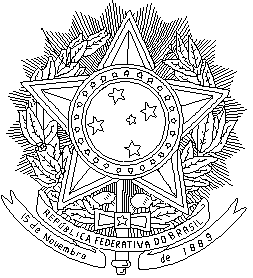 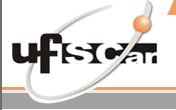 MINISTÉRIO DA EDUCAÇÃOUNIVERSIDADE FEDERAL DE SÃO CARLOSDEPARTAMENTO DE TEORIAS E PRÁTICAS PEDAGÓGICASDEPARTAMENTO DE CIÊNCIAS HUMANAS E EDUCAÇÃO                          APROVADOS                                Campus São Carlos Observações:Os selecionados deverão fazer a matrícula nos dias 15 e 16/12/2014 nos campi de São Carlos e Sorocaba, onde cursarão a Especialização.Local: Campus de São Carlos - Secretaria do Curso de Especialização Docência em Educação InfantilCampus de Sorocaba – LAPED (Laboratório da Pedagogia)2) A ficha de matrícula encontra-se anexada, bem como a declaração que o dirigente da escola (chefia imediata), deve assinar validando o seu vínculo como profissional efetivo da rede pública municipal, que deverão ser entregues no dia da matrícula.CURSO DE ESPECIALIZAÇÃO DOCÊNCIA EM EDUCAÇÃO  INFANTIL – CAMPI SÃO CARLOS E SOROCABARESULTADO FINAL DO PROCESSO SELETIVO 2014-2016Agatha Carolina BassanAlessandra Aparecida da MotaAlessandra Guerra da Silva OliveiraAlice Rosa Eler ManchenhoAndréa Viraqua Garcia MarrubioAngela Maria GomesArquiléia Luiz de Souza SantosBeatriz Brasso Torrezan MedeirosCeily Cristina Bizerra de AlmeidaCíntia Tavares IgnácioCláudia Roberta GattoCleide Martins PedroCristiane Malaman da SilvaDaiane AntunesDaiany FustinoDulcineia Mara Aparecida Moreira PassariniElaine Cristina Delello Ribeiro da CostaEliete Silva de Oliveira LealFatima Rosacacia Fernandes MacariFernanda Calcidoni MoreiraGerlane Jillian Salomão ReisIvânia Cristina Firmino ForatoJanete Vieira Luiz GonçalvesJaqueline Helena da Silva e SilvaJoana D’Arc Moreira LeãoKarina Cristine Domingos EliasKátia GasparinLeidiane Batista BorboremaLeila Poliana Santos da SilvaLia GuimarãesLuciana Carla Peroni de CamargoLuciene Ribeiro dos ReisMaria Aparecida Margato da SilvaMaria Fernanda BertoMarisa de Mattos PalauroMarta Martins ValentimMaura de Fátima dos SantosMislaine Aparecida da Silva SoaresNara Martins MorettiNatália  Lopes dos SantosPriscila Aparecida de Souza GilRosangela Augusta Fernandes RosolemRosiane Cristina LaissenerSandra Regina do NascimentoSilvana de Fátima Lopes SilvaSueli Salvador Manoel CarolinoTamny Mayara da SilvaTatiane Cristina BianchiniValdete Faustina GarciaYumana Santos de OliveiraZilmar Maria Dias Mendes